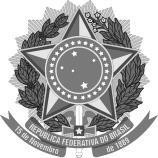 MINISTÉRIO DA EDUCAÇÃOINSTITUTO FEDERAL DE EDUCAÇÃO, CIÊNCIAS E TECNOLOGIA DO SUL DE MINAS GERAIS – CAMPUS MUZAMBINHOANEXO II – FORMULÁRIO DE INSCRIÇÃOCHAMADA PÚBLICA  02/2022Local e data de inscrição:AssinaturaDADOS PESSOAIS (Responsável Legal/Proponente)DADOS PESSOAIS (Responsável Legal/Proponente)DADOS PESSOAIS (Responsável Legal/Proponente)DADOS PESSOAIS (Responsável Legal/Proponente)NOME COMPLETONOME COMPLETODATA DE NASCIMENTOCPFENDEREÇO RESIDENCIALENDEREÇO RESIDENCIALENDEREÇO RESIDENCIALENDEREÇO RESIDENCIALBAIRROBAIRROCIDADECEPTELEFONECELULAREMAILEMAILDADOS JURÍDICOSDADOS JURÍDICOSDADOS JURÍDICOSDADOS JURÍDICOSRAZÃO SOCIALRAZÃO SOCIALDATA DE FUNDAÇÃOCNPJENDEREÇO COMERCIALENDEREÇO COMERCIALENDEREÇO COMERCIALENDEREÇO COMERCIALBAIRROBAIRROCIDADECEPTELEFONECELULAREMAILEMAILDESCRIÇÃO DOS ITENS A SEREM PATROCINADOSPARTICIPAÇÃO (	) TOTAL(	) PARCIAL, CONFORME EDITAL ITEM 3.1DESCRIÇÃO DA PARTICIPAÇÃO E QUANTIDADE